PROGRAMA ANALÍTICODISCIPLINAUNIVERSIDADE FEDERAL RURAL DO RIO DE JANEIROPRÓ-REITORIA DE GRADUAÇÃOCÂMARA DE GRADUAÇÃOCódigo: IH709TÓPICOS AVANÇADOS EM MACROECONOMIACréditos: (4T–0P)Cada crédito corresponde a 15 horas aula teóricaINSTITUTO DE CIÊNCIAS SOCIAIS APLICADASDEPARTAMENTO DE CIÊNCIAS ECONÔMICASEMENTA: Revisão tópica da economia clássica. Revolução keynesiana, síntese neoclássica e o monetarismo. Novos Clássicos: os modelos de informação imperfeita, modelo de ciclos reais; Novos Keynesianos: rigidez nominal de salários, rigidez nominal de preços, opapel da rigidez real; Implicações de política econômica.  Economia Pós-Keynesiana.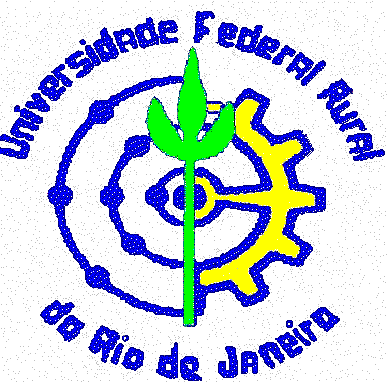 